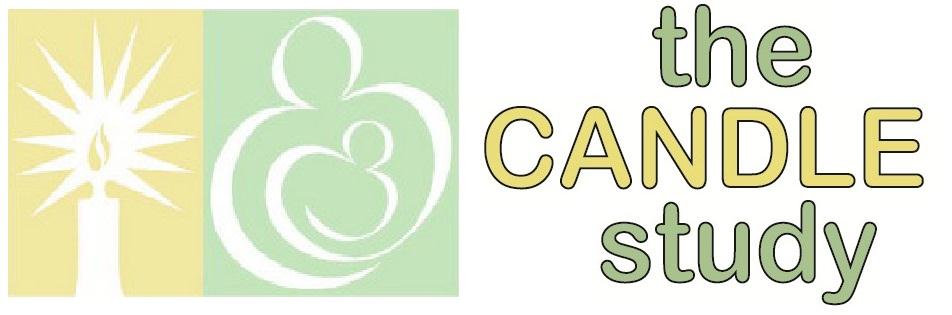 MANUSCRIPT ANALYSIS PLAN PROPOSAL (MAPP) – COVER FORMDate of Request: ____________________Primary Investigator/ Lead Author Name: _______________________________________________Email: ____________________________________  Phone: __________________________________University affiliation:  ☐ UTHSC  ☐ U. Memphis   ☐ Other: ________________________________Are you a student, postdoc or other trainee? ☐ no  ☐ yes -- If yes, you must attach the “Trainee/Mentor Analysis Plan Agreement Form” with this application.Co-investigator/Co-Author Information:Name: _________________________________  University Affiliation: __________________________Name: _________________________________  University Affiliation: __________________________Name: _________________________________  University Affiliation: __________________________Name: _________________________________  University Affiliation: __________________________Name: _________________________________  University Affiliation: __________________________Check boxes to request:  ☐ Data    ☐ Specimen (also submit Specimen Request Form)All data requests must be for analyses intended for manuscript submission. Please let us know if there are deadlines related to the proposed analyses, but be aware that requests will not be expedited. (Please use the “Grant Application Proposal (GAP) form for requests related to grant applications.)☐ Conference Abstract/Poster Submission    	Date abstract is due: ______________☐ Manuscript with special timeline   		Date Manuscript must be completed: ______________ Working Title of Proposed Analyses (please provide information on primary measures within your title): ________________________________________________________________________________________________________________________________________________________________________Please attach a “Proposal” document outlining your research proposal. See “Guidelines for CANDLE Collaboration: Manuscript Analysis Plan Proposal” for details. Applications must include all of the following:Title of Project Investigator ListBackground and Significance Study Aims and HypothesesApproach, including specific analytic planList of variables to be used in analysesCVs of lead author and investigators with substantive expertise in topic (and mentor, if appropriate).“I agree to the ‘Responsibilities of Primary Investigators’ outlined in the Guidelines for Collaboration, and attest that all co-investigators and co-authors have read and approved this proposal.” Lead Investigator Signature: _________________________________ Date: _________________